 CENTRO EDUCACIONAL SANTA ROSA 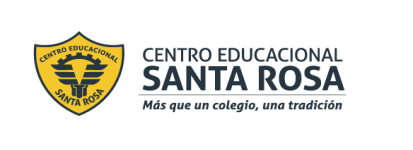                                                        UNIDAD TÉCNICA – PEDAGÓGICA	                                                                     JESSICA IBARRA M                                         EVALUACIÓN N°5     DE HISTORIA                     1° MEDIOINSTRUCCIONES Para desarrollar la evaluación N° 5 debes recurrir a las guías 9 y 10Recuerda mandar la evaluación en los plazos establecidos ( una semana)La evaluación N°5 se envía  al correo jessica.ibarra@cesantarosa.cl PRIMER ÍTEM: (10 pts.)Responda las preguntas  relacionadas con la temática de la “cuestión social” ¿Entre que siglos se experimentaron transformaciones políticas, económicas, y sociales, en Chile y el mundo?¿Qué sector social surgió durante el siglo XIX, cuando en Chile y el resto del mundo  se generó una expansión económica e industrial?¿Qué grupo de trabajadores formaban el proletariado?Cuando usamos el término”cuestión social” ¿A qué nos estamos refiriendo?Señala cuales fueron las corrientes ideológicas que trataron de dar posibles soluciones a la problemática social.   SEGUNDO ÍTEM: Completa el organizador Gráfico relacionado con los factores de la cuestión social, y como se organizaron  los obreros para enfrentar esas problemática (9 pts.) TERCER ÍTEM: Trabaja con la Infografía, observa y responde las preguntas (12 pts.)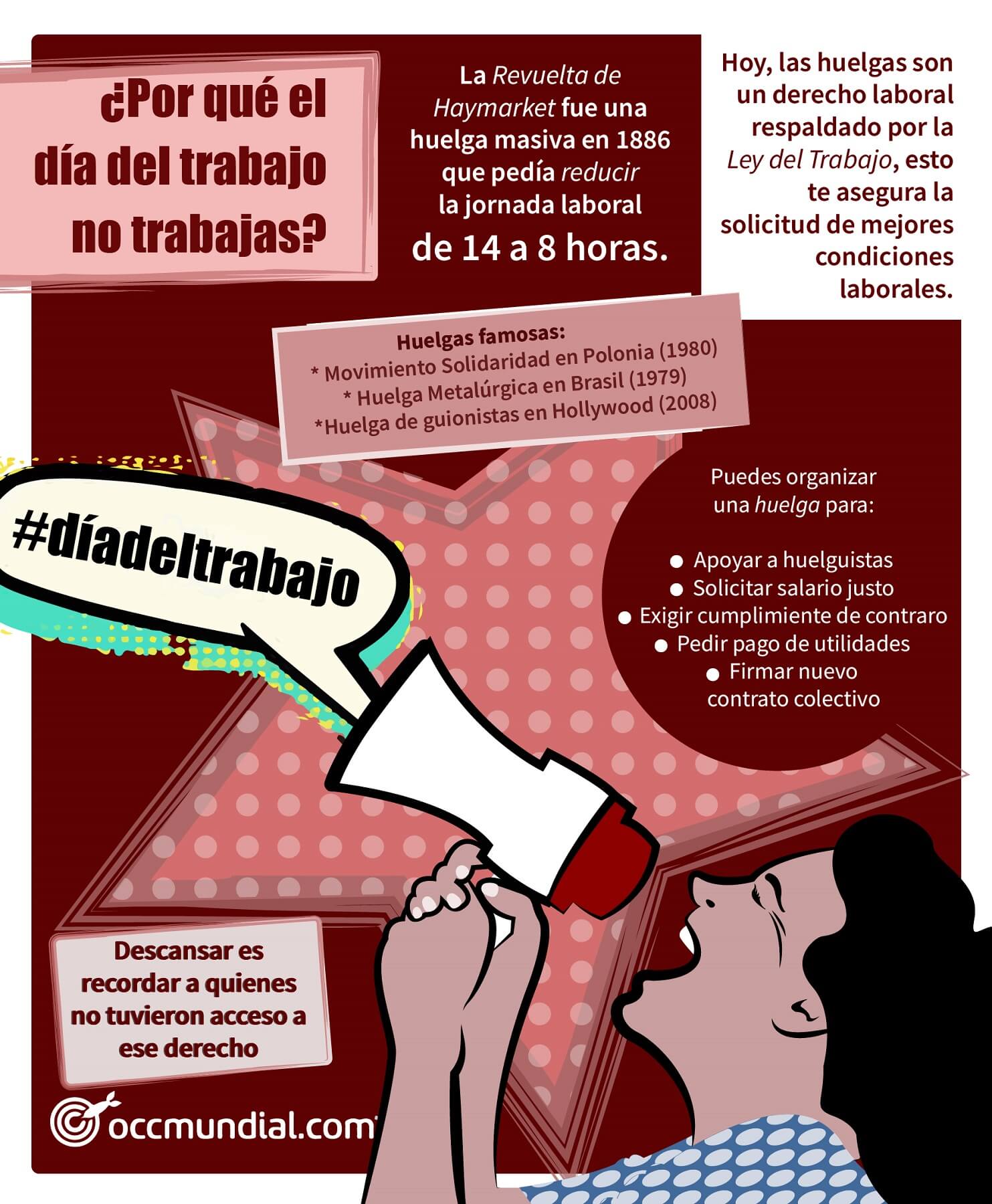 Identifica cuál fue la forma de lucha utilizada por las organizaciones obreras.Comenta si las Huelgas fueron efectivas  como herramienta de lucha que utilizaron los trabajadores, para presionar al Estado y poder lograr sus demandas, justifica tu respuesta.Indica que han logrado los trabajadores con las Huelgas.¿Qué opinas respecto a que los trabajadores sigan  utilizando hoy en día  las Huelgas?